Девятое заседание                                                    28-го созыва ҠАРАР                                                                        РЕШЕНИЕ04 июня 2021 года                                                      № 154Об утверждении проекта решения «О внесении изменений в решение Совета сельского поселения Каинлыковский сельсовет муниципального района Бураевский район Республики Башкортостан от 14 августа 2014 года № 298 «Об утверждении Правил землепользования и застройки сельского поселения Каинлыковский сельсовет муниципального района Бураевский район Республики Башкортостан»»В соответствии с Федеральным законом от 06 октября 2003 года №131-ФЗ «Об общих принципах организации местного самоуправления в Российской Федерации», Градостроительным кодексом Российской Федерации от 29.12.2004 № 190-ФЗ, Совет сельского поселения Каинлыковский сельсовет муниципального района Бураевский район Республики Башкортостан РЕШИЛ:1. Внести в решение Совета сельского поселения Каинлыковский сельсовет муниципального района Бураевский район Республики Башкортостан от 14 августа 2014 года № 298 «Об утверждении Правил землепользования и застройки сельского поселения Каинлыковский сельсовет муниципального района Бураевский район Республики Башкортостан» (далее-Правила землепользования и застройки) следующие изменения: 1.1. В абзаце 1 части 4 статьи 9.1 Правила землепользования и застройки слово «тридцати» заменить словами «двадцати пяти»;1.2. В абзаце 3 части 4 статьи 9.1 Правила землепользования и застройки слово «тридцати» заменить словами «двадцати пяти»;1.3. Статью 2.1 Правила землепользования и застройки дополнить частью 12 и изложить в следующей редакции:«В случае, если утверждение изменений в правила землепользования и застройки осуществляется представительным органом местного самоуправления, проект о внесении изменений в правила землепользования и застройки, направленный в представительный орган местного самоуправления, подлежит рассмотрению на заседании указанного органа не позднее дня проведения заседания, следующего за ближайшим заседанием.»;В статье 1.1 Правила землепользования и застройки понятие градостроительный регламент изложить в новой редакции:«градостроительный регламент - устанавливаемые в пределах границ соответствующей территориальной зоны виды разрешенного использования земельных участков, равно как всего, что находится над и под поверхностью земельных участков и используется в процессе их застройки и последующей эксплуатации объектов капитального строительства, предельные (минимальные и (или) максимальные) размеры земельных участков и предельные параметры разрешенного строительства, реконструкции объектов капитального строительства, ограничения использования земельных участков и объектов капитального строительства, а также применительно к территориям, в границах которых предусматривается осуществление деятельности по комплексному развитию территории, расчетные показатели минимально допустимого уровня обеспеченности соответствующей территории объектами коммунальной, транспортной, социальной инфраструктур и расчетные показатели максимально допустимого уровня территориальной доступности указанных объектов для населения;»;В статье 1.1 Правила землепользования и застройки понятие градостроительная деятельность изложить в новой редакции:«градостроительная деятельность - деятельность по развитию территорий, в том числе городов и иных поселений, осуществляемая в виде территориального планирования, градостроительного зонирования, планировки территории, архитектурно-строительного проектирования, строительства, капитального ремонта, реконструкции, сноса объектов капитального строительства, эксплуатации зданий, сооружений, комплексного развития территорий и их благоустройства;»;В статье 1.1 Правила землепользования и застройки понятие красные линии изложить в новой редакции:«красные линии - линии, которые обозначают границы территорий общего пользования и подлежат установлению, изменению или отмене в документации по планировке территории;»;1.7. Статью 4.4 Правила землепользования и застройки признать утратившим силу.   2. Опубликовать настоящее решение на информационном стенде и официальном сайте администрации сельского поселения Каинлыковский сельсовет. 3. Настоящее решение вступает в силу со дня официального опубликования.Глава сельского поселения                                         М. М. ФазлыевБАШҠОРТОСТАН РЕСПУБЛИКАҺЫ БОРАЙ РАЙОНЫМУНИЦИПАЛЬ РАЙОНЫНЫҢҠАЙЫНЛЫҠ АУЫЛ СОВЕТЫАУЫЛ БИЛӘМӘҺЕ СОВЕТЫ452971,Ҡайынлыҡ ауылы, Йәштәр урамы, 7т.(34756)2-43-48,Adm_kainlik@mail.ru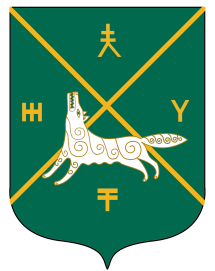 РЕСПУБЛИКА БАШКОРТОСТАН СОВЕТ СЕЛЬСКОГО ПОСЕЛЕНИЯКАИНЛЫКОВСКИЙ СЕЛЬСОВЕТМУНИЦИПАЛЬНОГО РАЙОНАБУРАЕВСКИЙ  РАЙОН452971,д.Каинлыково,ул.Молодежная, 7т.(34756)2-43-48,Adm_kainlik@mail.ru